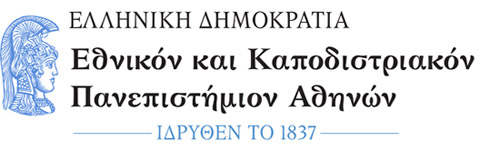 Τμήμα Ψυχολογίας        Αθήνα, 13/11/2019  ΟΔΗΓΙΕΣ ΠΡΟΣ ΤΟΥΣ ΥΠΟΨΗΦΙΟΥΣ ΤΩΝ ΚΑΤΑΤΑΚΤΗΡΙΩΝ ΤΟΥ      ΤΜΗΜΑΤΟΣ ΨΥΧΟΛΟΓΙΑΣ ΓΙΑ ΤΗΝ ΟΜΑΛΗ ΔΙΕΞΑΓΩΓΗ                         ΤΩΝ ΚΑΤΑΤΑΚΤΗΡΙΩΝ ΕΞΕΤΑΣΕΩΝΣύμφωνα με την  §7 εδ.6 του άρθρου 2 της Υ.Α. Φ1/192329/Β3/2013 (Β΄3185) καλούνται οι υποψήφιοι των κατατακτηρίων εξετάσεων να ακολουθήσουν τις ακόλουθες οδηγίες: Για την εξακρίβωση της ταυτότητας κάθε υποψηφίου προσκομίζεται δελτίο αστυνομικής ταυτότητας ή άλλο επίσημο δημόσιο έγγραφο πιστοποίησης της ταυτότητάς του.Χρωματιστά μελάνια στυλό, εκτός του μπλε και του μαύρου, καθώς και οποιοδήποτε άλλο στοιχείο αναγνώρισης στο γραπτό δοκίμιο αποκλείουν το γραπτό από τη βαθμολόγηση.  Κάθε υποψήφιος που εγκαταλείπει την αίθουσα παραδίδει το γραπτό του και δεν έχει δικαίωμα να επανέλθει για τη συνέχιση της εξέτασης. Κατ’ εξαίρεση, μόνο για λόγους υγείας επιτρέπεται ολιγόλεπτη εγκατάλειψη της αίθουσας και μόνο με τη συνοδεία επιτηρητή.Δεν επιτρέπεται να εισέλθει ο υποψήφιος στην αίθουσα των εξετάσεων έχοντας μαζί του βιβλία, τετράδια, σημειώματα ή άλλα αντικείμενα που δε σχετίζονται με τη διαδικασία των εξετάσεων. Δεν επιτρέπεται οι υποψήφιοι να φέρουν μαζί τους κινητά τηλέφωνα ή ηλεκτρονικές συσκευές οποιασδήποτε μορφής. Σε περίπτωση απώλειας οπουδήποτε αντικειμένου από τα παραπάνω το Τμήμα δε φέρει καμία ευθύνη.Εκ μέρους της Επιτροπής Κατατακτηρίων Εξετάσεων  